Costing while making the job card  (day to day activity)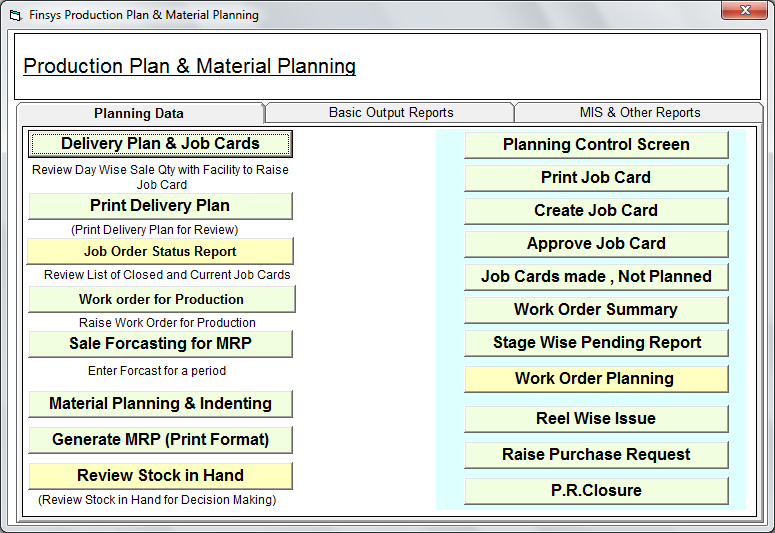 Now there is a sales order, with a delivery schedule for next week, for which we make a job card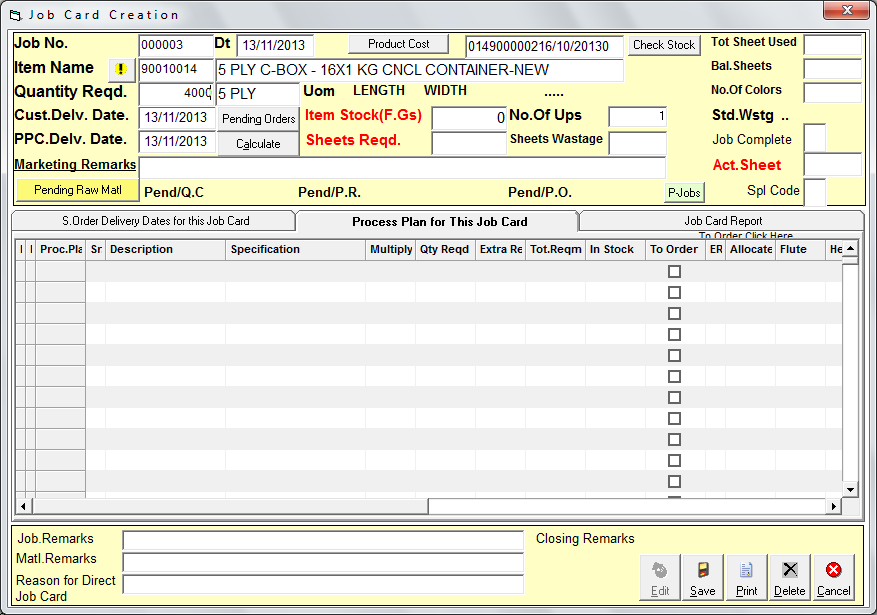 I select the item and suppose fill the qnty of job card as 4000 nos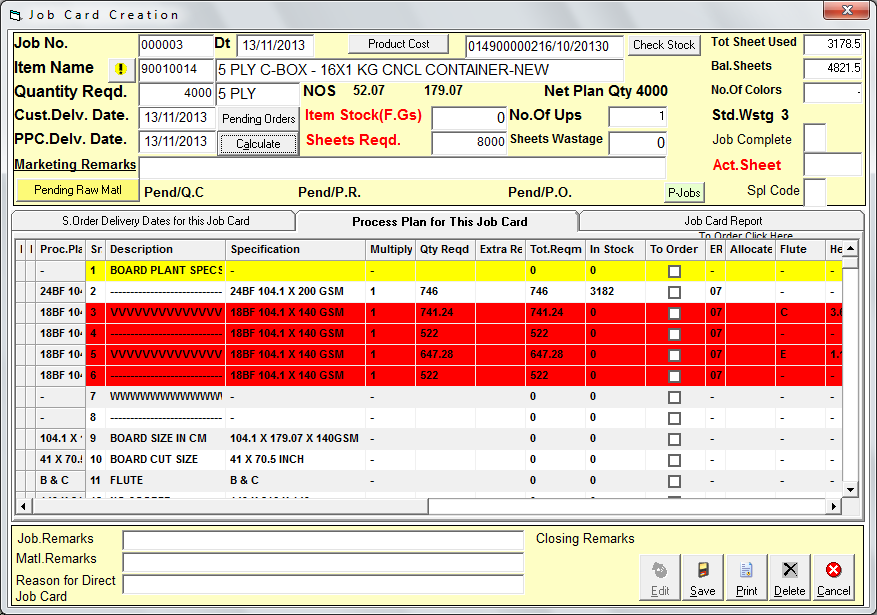 Immediately the ERP says, it will need these 5 paper sheetsOf which first is available and is in WHITEAnd other 4 layers are short supplyHence in RED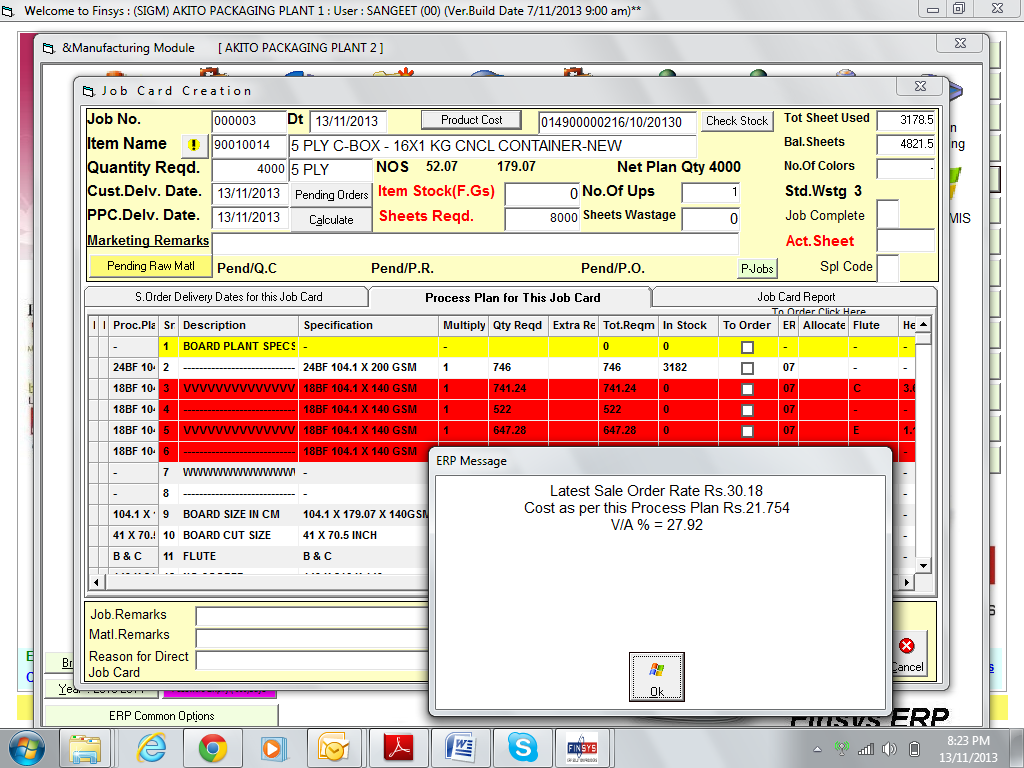 At this stage, the paper selected is ideal fit and gives me paper cost of 21.754 and Value addition of 27.92%Now, I either wait for new paper of exact specsOr select a alternate paper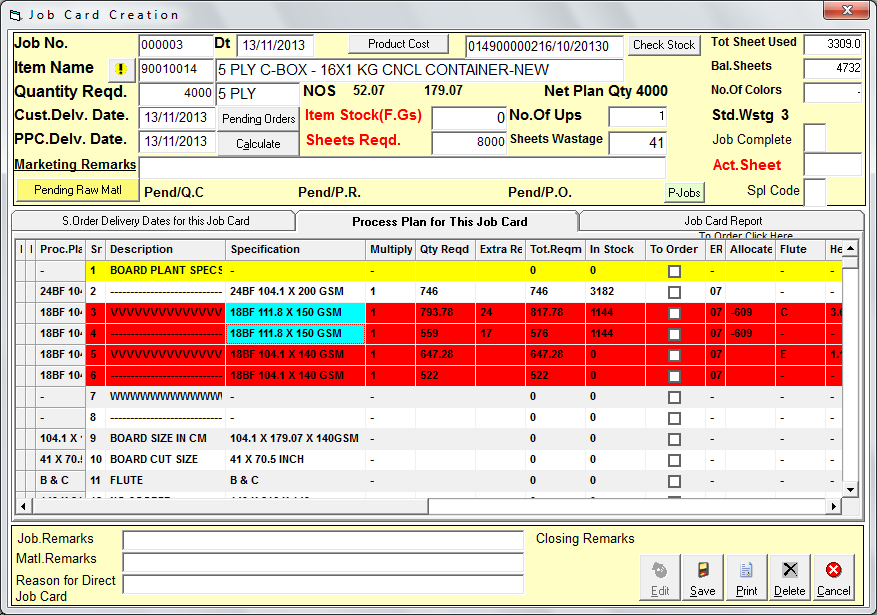 I do this change for two layers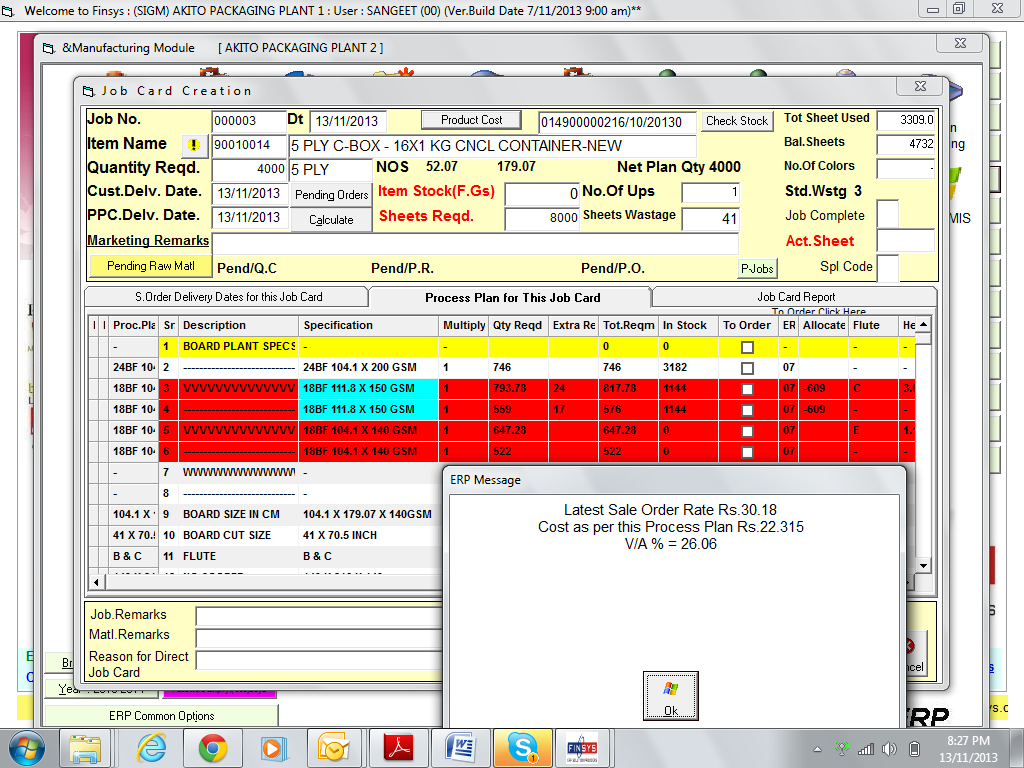 Check costThe VA comes down to 26 %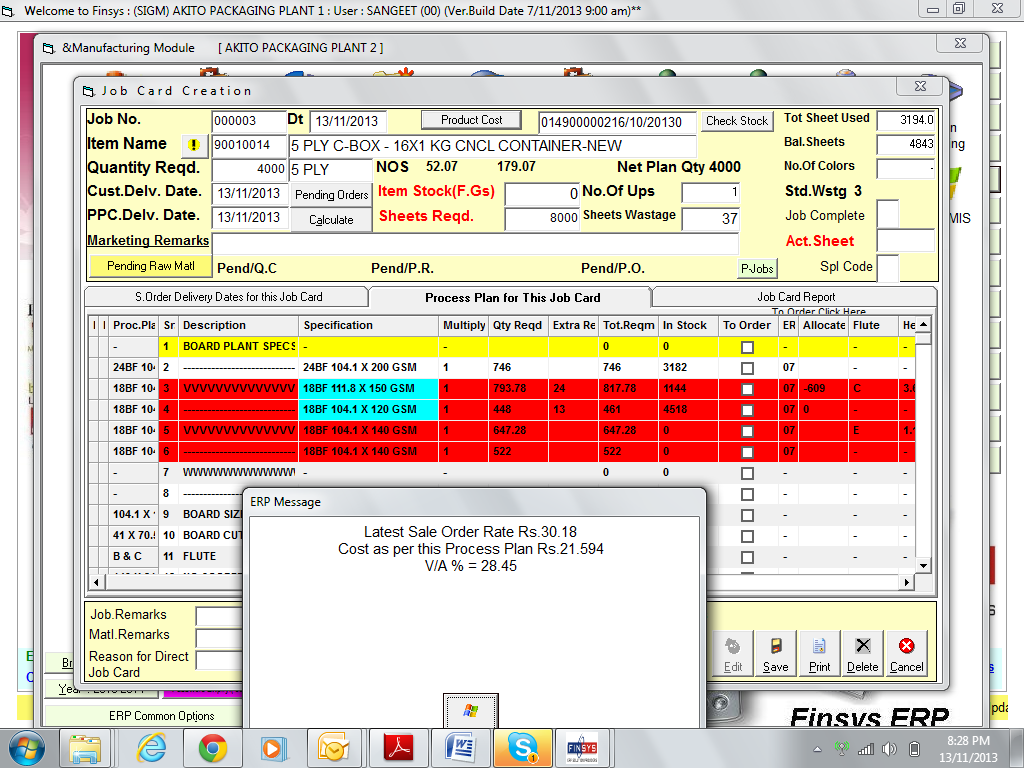 I make another change2nd layer, increase to 150 GSMAnd 3rd layer , decrease to 120 GSMNow VA is 28.45%And paper is available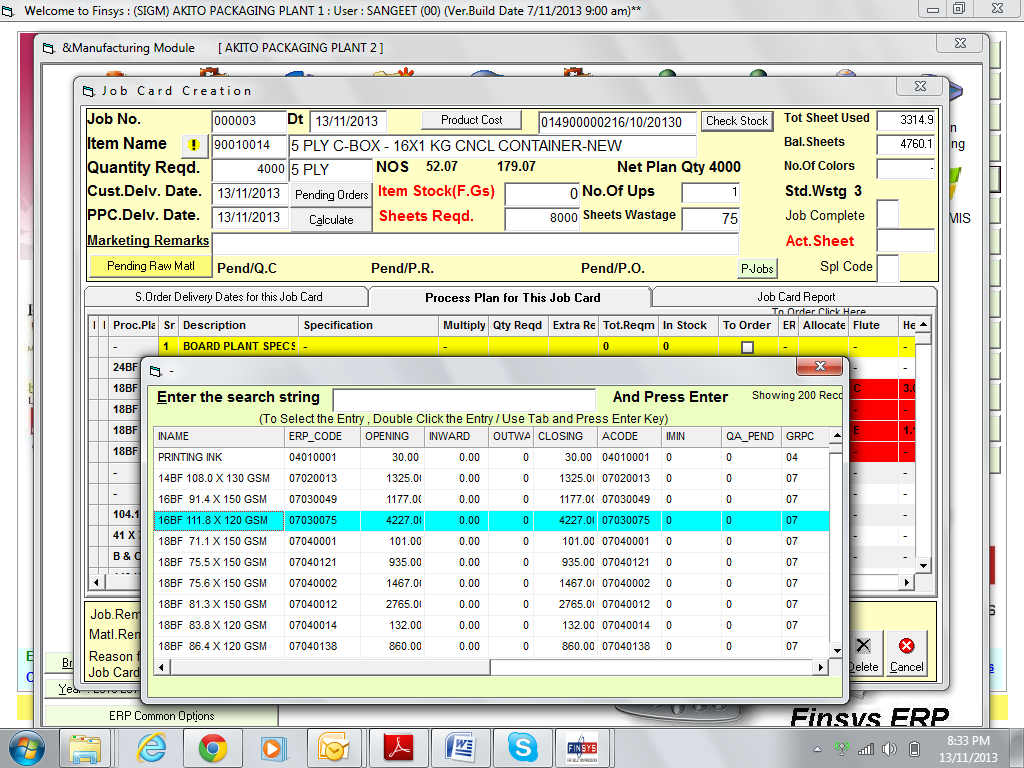 Press the “check stock”To see similar items with stock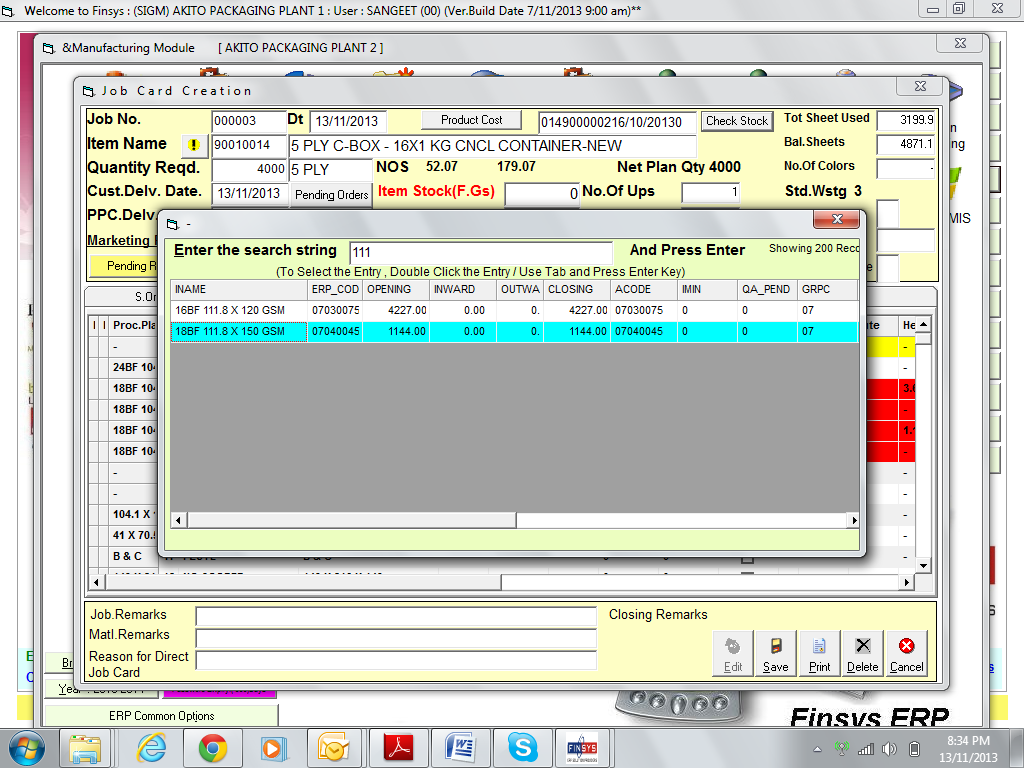 I can further search the size 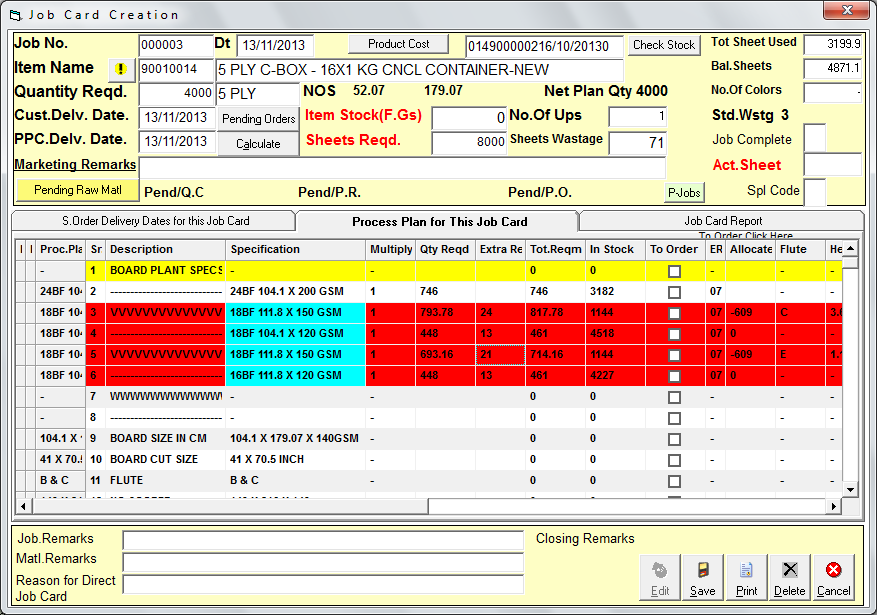 Now all the 5 paper are available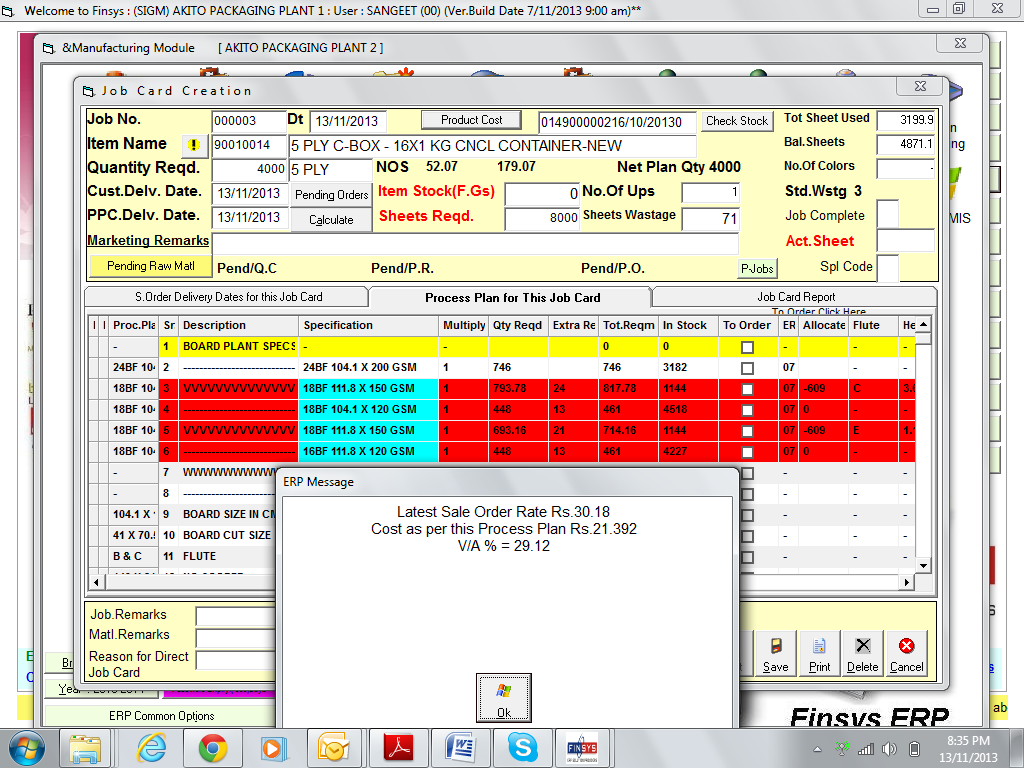 And the revised cost is now only 21.392 And the Value addition is 29.12%Better profit than what we wanted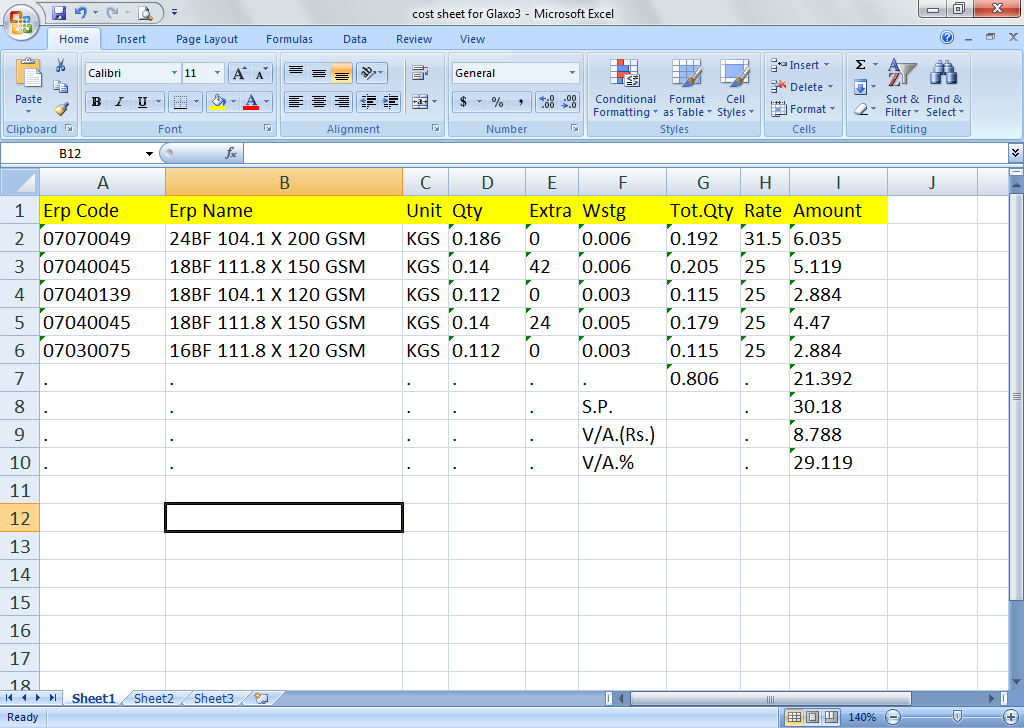 Humbly submitted please